ZACH BRYAN ANNOUNCES THE QUITTIN TIME 2024 TOURNEW SELF-TITLED ALBUM OUT NOW VIA WARNER RECORDS  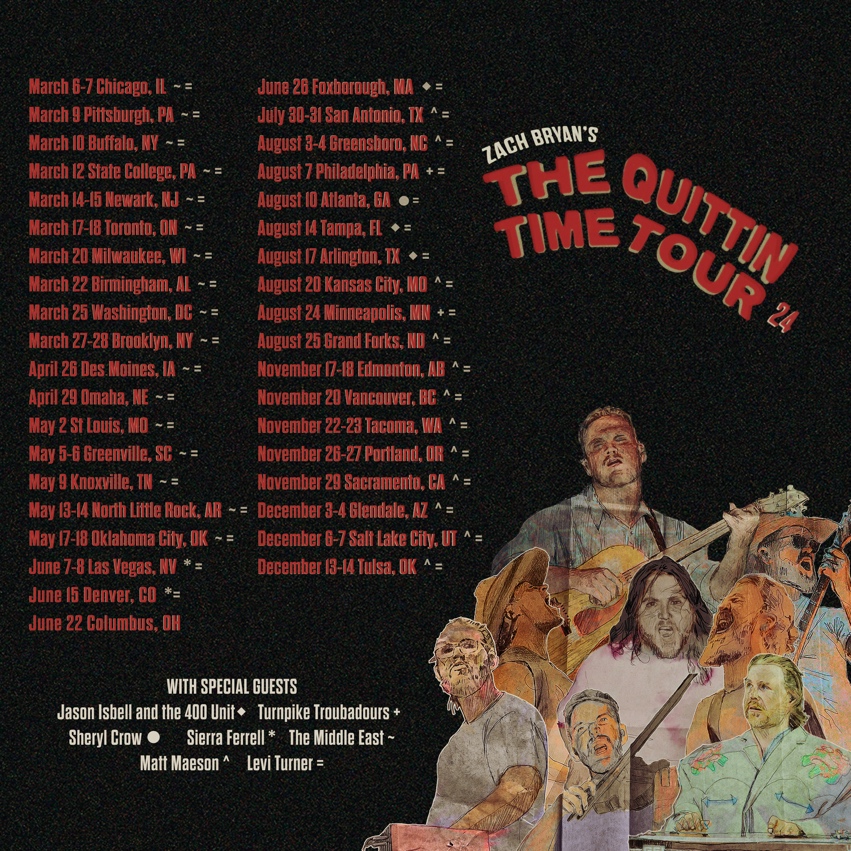 August 28, 2023 (Los Angeles, CA) – Today, Zach Bryan announces his 2024 North American run, The Quittin Time Tour. The news comes just days after the singer-songwriter-producer released his fourth full-length studio album, Zach Bryan, available HERE via Warner Records. Fans can register for presale access HERE, with presale beginning on September 6. General on-sale begins September 8.Bryan's 2024 tour will take place in stadiums and major arenas across North America, kicking off in Chicago with two shows at the United Center on March 6 and 7, before heading out coast to coast with stops at football stadiums in Denver, Foxborough, Philadelphia, Atlanta, Tampa, Arlington, and Minneapolis. The tour will conclude in his hometown of Tulsa, Oklahoma with two shows at the BOK Center on December 13 and 14. The shows will be supported by The Middle East, Jason Isbell and the 400 Unit, Turnpike Troubadours, Sheryl Crow, Sierra Ferrell, Matt Maeson, and Levi Turner.The 27-year-old has built a hard-won reputation as an in-concert force of nature, second to none, as evidenced by anyone who attended shows from his Burn, Burn, Burn Tour which wraps in Kansas City at the end of the month. All shows sold out instantly several months in advance, and he set new attendance records at several venues along the way.  The new 16-track body of work explores the Grammy-nominated singer’s southern states roots that combine a litany of varied musical and literary influences that might be best described as “Zach Bryan music.” Written and produced entirely by Bryan himself, the self-titled album features raw and unfiltered stories that speak from the heart directly to his ever-growing global fanbase. Zach Bryan boasts collaborations with Kacey Musgraves, The Lumineers, Sierra Ferrell, and The War and Treaty.Zach Bryan’s The Quittin Time Tour 2024 Dates:Support Acts:* The Middle East+ Jason Isbell and the 400 Unit% Turnpike Troubadours! Sheryl Crow# Sierra Ferrell@ Matt Maeson^ Levi TurnerItalics indicate Live Nation dateMarch 06 	Chicago, IL		United Center *^March 07	Chicago, IL		United Center *^March 09 	Pittsburgh, PA		PPG Paints Arena *^March 10	Buffalo, NY		KeyBank Center *^March 12	State College, PA	Bryce Jordan Center *^March 14	Newark, NJ		Prudential Center *^March 15	Newark, NJ		Prudential Center *^March 17	Toronto, ON		Scotiabank Arena *^March 18	Toronto, ON		Scotiabank Arena *^March 20	Milwaukee, WI		Fiserv Forum *^March 22	Birmingham, AL		Legacy Arena at the BJCC *^March 25	Washington, D.C.	Capital One Arena *^March 27	Brooklyn, NY		Barclays Center *^March 28	Brooklyn, NY		Barclays Center *^April 26 	Des Moines, IA		Wells Fargo Arena *^April 29		Omaha, NE		CHI Health Center *^May 02		St. Louis, MO		Enterprise Center *^May 05	 	Greenville, SC		Bon Secours Wellness Arena *^May 06		Greenville, SC		Bon Secours Wellness Arena *^May 09		Knoxville, TN		Thompson-Boling Arena at Food City Center *^May 13		North Little Rock, AR	Simmons Bank Arena *^May 14		North Little Rock, AR	Simmons Bank Arena *^May 17		Oklahoma City, OK	Paycom Center *^May 18		Oklahoma City, OK	Paycom Center *^June 07		Las Vegas, NV		T-Mobile Arena #^June 08		Las Vegas, NV		T-Mobile Arena #^June 15		Denver, CO		Empower Field at Mile High #^June 22		Columbus, OH		Buckeye Country SuperfestJune 26		Foxborough, MA	Gillette Stadium +^July 30		San Antonio, TX	AT&T Center @^July 31		San Antonio, TX	AT&T Center @^August 03	Greensboro, NC	Greensboro Coliseum @^August 04	Greensboro, NC	Greensboro Coliseum @^August 07	Philadelphia, PA	Lincoln Financial Field %^August 10	Atlanta, GA		Mercedes-Benz Stadium !^August 14	Tampa, FL		Raymond James Stadium +^August 17	Arlington, TX		AT&T Stadium +^August 20	Kansas City, MO	T-Mobile Center @^August 24	Minneapolis, MN	U.S. Bank Stadium %^August 25	Grand Forks, ND	Alerus Center @^November 17	Edmonton, AB		Rogers Place @^November 18	Edmonton, AB		Rogers Place @^November 20	Vancouver, BC		Rogers Arena @^November 22	Tacoma, WA		Tacoma Dome @^November 23	Tacoma, WA		Tacoma Dome @^November 26	Portland, OR		Moda Center @^November 27	Portland, OR		Moda Center @^November 29	Sacramento, CA	Golden 1 Center @^December 03	Glendale, AZ		Desert Diamond Arena @^December 04	Glendale, AZ		Desert Diamond Arena @^December 06	Salt Lake City, UT	Delta Center @^December 07	Salt Lake City, UT	Delta Center @^December 13	Tulsa, OK		BOK Center @^December 14	Tulsa, OK		BOK Center @^ABOUT AEG PRESENTSCombining the power of the live event with a focus on true artist development, AEG Presents is a world leader in the music and entertainment industries. Operating across five continents, the company has an unparalleled commitment to artistry, creativity, and community. Its tentpole festivals and multi-day music events — which include the iconic Coachella Valley Music & Arts Festival and the legendary New Orleans Jazz & Heritage Festival alongside British Summer Time at Hyde Park, Stagecoach, Hangout Festival, Electric Forest, Rock En Seine and All Points East — continue to set the bar for the live music experience. AEG Presents promotes global tours for artists such as Justin Bieber, Blackpink, Kenny Chesney, Celine Dion, Elton John, Karol G, Paul McCartney, Katy Perry, The Rolling Stones, Ed Sheeran, Taylor Swift, and Tyler, The Creator, in addition to — through its network of clubs, theatres, arenas, stadiums and renowned partner brands such as The Bowery Presents, Concerts West, Frontier Touring, Goldenvoice, Marshall Arts, Messina Touring Group, PromoWest Productions, and Zero Mile Presents — creating and developing an unmatched infrastructure for artist development and audience reach. More information can be found at www.aegpresents.com.# # #For more information, please contact: National: Rick Gershon | Warner RecordsRick.Gershon@warnerrecords.comRegional/Tour: Delanee Wilson | Warner RecordsDelanee.Wilson@warnerrecords.comFOLLOW ZACH BRYAN:Website | Instagram | TikTok | Twitter | YouTube | Press Materials 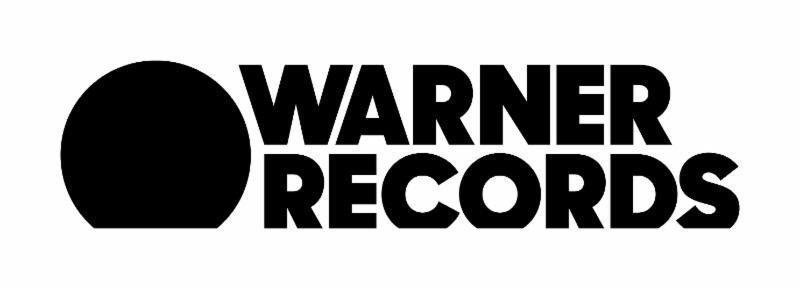 